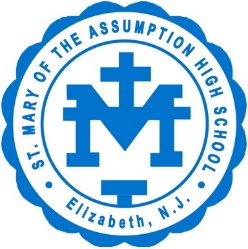 2019-2020  Freshman Registration InformationIf you register on or before February 2, 2019 you will pay a reduced Registration Fee of just $150.Students who register after this date must pay the full registration fee of $300  To accept this offer you must complete the following steps:Submit the registration fee and paperwork.This may be mailed along with the enclosed registration forms or dropped off in person. Payment can be made in cash, bank check, or credit card.You may call to make an appointment to register at any time. Please call Mrs. Vaccari at 908-352-4350 ext. 114Registration Night: January 31, 2019 – 6pm-8pm St. Mary’s will be open for in person registration and to answer any questions. Please bring completed forms and registration fee with you.  Complete the online registration for SMART Tuition at www.enrollwithsmart.com 